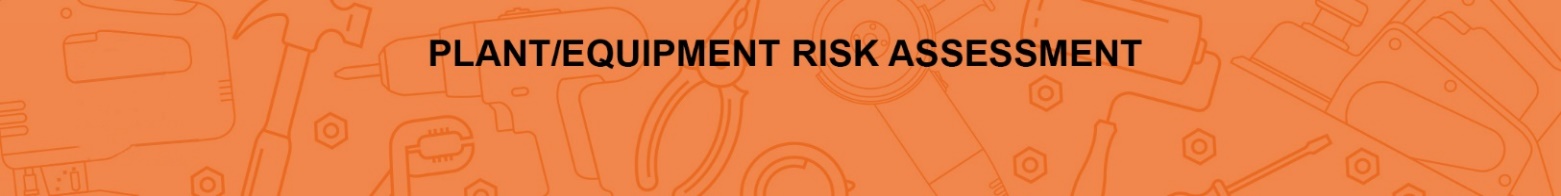 Scope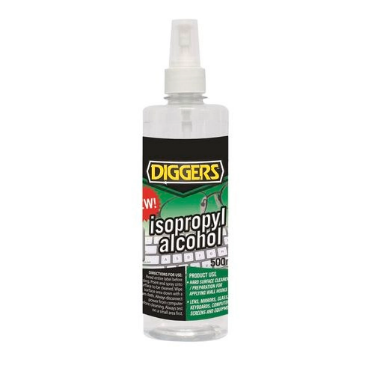 This document is intended to estimate potential human health and environmental risks posed by current and potential future conditions at State Library of Queensland (State Library) Fabrication Lab Facility. The risk assessment describes the approach to the risk assessment and facilitates appropriate ways to evaluate current and future risks.Refer to the Safe Operating Procedures (SOP) for information regarding the safe usage and check list for this chemical. N.B. This assessment can remain active for up to 5 years. However, an annual monitoring and review process should be undertaken and recorded – refer to the last page of this document.Below are the details of the manufacturing or production processes attributed to this chemical categorised by their assessed inherent risk levels (refer to the Equipment/Process Risk Matrix). The actions required for approval for each level of inherent risk are mandatory.Minimum standardsHazards and control measures Listed below are indicative hazards/risks and suggested control measures. These are by no means exhaustive lists. Add details of any other hazards/risks or additional controls you intend to implement. Indicate the control measures adopted. Detail their implementation and any additional controls required.© State of Queensland (State Library of Queensland) 2020This policy is licensed under a Creative Commons Attribution 3.0 Australia licence. You are free to copy, communicate and adapt this work, so long as you attribute the State Library of Queensland.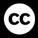 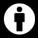 For more information see http://creativecommons.org/licenses/by/3.0/auChemical Description: Isopropyl Alcohol (Isopropanol)Chemical Description: Isopropyl Alcohol (Isopropanol)Leaders:   Daniel Flood Leaders:   Daniel Flood Locations:   The Edge Innovation LabLocations:   The Edge Innovation LabAssessment Date:  09/09/2022Review Date:  Inherent Risk LevelInherent Risk LevelDetails of ProcessesAction Required/ApprovalHighSpraying isopropyl alcohol on Prusa FDM printer build plate and wiping the plate with paper towel in preparation for printing part/sSpraying isopropyl alcohol on a printed circuit boards (PCB) to effect the removal of soldering flux residue using cotton budsDocument controls in planning documents and/or complete this Plant Risk Assessment.Risk Assessment must be reviewed if chemical dispensed by any other means or for any other purpose except those described at left.Minimum qualifications and experience Listed below are the general “minimum” recommendations for the management of this chemical. Indicate the minimum management controls.   X	 State Library Staff with experience, ability and competency in the safe use of this plant/equipment   (indicate one or more of the following):     Specific knowledge of the safe and correct use of this chemical     Experience (i.e. previous involvement and familiarity) in the safe use of this chemical     Demonstrated expertise, ability and competency with this chemical   Documented qualifications relating to the use of this chemical (e.g. in a staff profile)          OR X	   A Contractor, other than a State Library staff member, with:    Expertise in the safe and correct use of this plant/equipment    Documented qualifications that demonstrate experience, ability and competency in the safe use of this plant/equipment. X   Will any staff require initial and/or ongoing training for the safe use of this chemical? YesIf yes, give details:    All staff to receive instruction in safe use of isopropyl alcohol as part of instruction in operation of FDM printers and soldering equipment. X   Will members be using this chemical? YesIf yes, state how member use of this chemical will be managed (e.g., Workshop Safety Induction)Give details:  All members to receive instruction in safe use of isopropyl alcohol at the same time they receive instruction in operation of FDM printers and soldering equipment. Further information if required:        Minimum control requirements  Supporting documentation available in the Innovation Lab regarding this chemical includes: 	    Product Container Labels    Safe Operating Procedures (SOP)    Safe Working Zones are defined for this chemical  (e.g. yellow lines and/or appropriate signage)      Required personal protective equipment (PPE) is provided for all personnel using this chemical Further information if required:  Fabrication Lab Team Leader to designate Safe Working ZoneHazards/RisksHierarchy of Recommended Control MeasuresYesNoDetails of how this will be implemented(and any additional controls)Exposure to Rotatingor Moving Parts:  Entanglement andEntrapmentCould hair, clothing, ties, jewellery or other materials become entangled with moving parts of plant or materials in motion?  StrikingCould anyone be struck by moving objects such as the work piece being ejected, or by the unexpected or uncontrolled movement of the plant or work piece?   Cutting, Stabbing and PuncturingCan anyone be cut, stabbed or punctured by coming into contact with moving plant or parts, or objects such as ejected work piece or waste?Exposure to Rotatingor Moving Parts:  Entanglement andEntrapmentCould hair, clothing, ties, jewellery or other materials become entangled with moving parts of plant or materials in motion?  StrikingCould anyone be struck by moving objects such as the work piece being ejected, or by the unexpected or uncontrolled movement of the plant or work piece?   Cutting, Stabbing and PuncturingCan anyone be cut, stabbed or punctured by coming into contact with moving plant or parts, or objects such as ejected work piece or waste?Exposure to Rotatingor Moving Parts:  Entanglement andEntrapmentCould hair, clothing, ties, jewellery or other materials become entangled with moving parts of plant or materials in motion?  StrikingCould anyone be struck by moving objects such as the work piece being ejected, or by the unexpected or uncontrolled movement of the plant or work piece?   Cutting, Stabbing and PuncturingCan anyone be cut, stabbed or punctured by coming into contact with moving plant or parts, or objects such as ejected work piece or waste?Exposure to Rotatingor Moving Parts:  Entanglement andEntrapmentCould hair, clothing, ties, jewellery or other materials become entangled with moving parts of plant or materials in motion?  StrikingCould anyone be struck by moving objects such as the work piece being ejected, or by the unexpected or uncontrolled movement of the plant or work piece?   Cutting, Stabbing and PuncturingCan anyone be cut, stabbed or punctured by coming into contact with moving plant or parts, or objects such as ejected work piece or waste?Exposure to Rotatingor Moving Parts:  Entanglement andEntrapmentCould hair, clothing, ties, jewellery or other materials become entangled with moving parts of plant or materials in motion?  StrikingCould anyone be struck by moving objects such as the work piece being ejected, or by the unexpected or uncontrolled movement of the plant or work piece?   Cutting, Stabbing and PuncturingCan anyone be cut, stabbed or punctured by coming into contact with moving plant or parts, or objects such as ejected work piece or waste?Exposure to Rotatingor Moving Parts:  Entanglement andEntrapmentCould hair, clothing, ties, jewellery or other materials become entangled with moving parts of plant or materials in motion?  StrikingCould anyone be struck by moving objects such as the work piece being ejected, or by the unexpected or uncontrolled movement of the plant or work piece?   Cutting, Stabbing and PuncturingCan anyone be cut, stabbed or punctured by coming into contact with moving plant or parts, or objects such as ejected work piece or waste?Exposure to Rotatingor Moving Parts:  Entanglement andEntrapmentCould hair, clothing, ties, jewellery or other materials become entangled with moving parts of plant or materials in motion?  StrikingCould anyone be struck by moving objects such as the work piece being ejected, or by the unexpected or uncontrolled movement of the plant or work piece?   Cutting, Stabbing and PuncturingCan anyone be cut, stabbed or punctured by coming into contact with moving plant or parts, or objects such as ejected work piece or waste?Exposure to Rotatingor Moving Parts:  Entanglement andEntrapmentCould hair, clothing, ties, jewellery or other materials become entangled with moving parts of plant or materials in motion?  StrikingCould anyone be struck by moving objects such as the work piece being ejected, or by the unexpected or uncontrolled movement of the plant or work piece?   Cutting, Stabbing and PuncturingCan anyone be cut, stabbed or punctured by coming into contact with moving plant or parts, or objects such as ejected work piece or waste?Slips, Trips, Falls and Abrasions:Can anyone using the chemical or in the vicinity of the chemical, slip, trip or fall due to the working environment or other factors?e.g., Poor housekeeping, dust on floors, slippery or uneven work surfaces, power cables across work areas causing injuries and abrasions?Slips, Trips, Falls and Abrasions:Can anyone using the chemical or in the vicinity of the chemical, slip, trip or fall due to the working environment or other factors?e.g., Poor housekeeping, dust on floors, slippery or uneven work surfaces, power cables across work areas causing injuries and abrasions?Slips, Trips, Falls and Abrasions:Can anyone using the chemical or in the vicinity of the chemical, slip, trip or fall due to the working environment or other factors?e.g., Poor housekeeping, dust on floors, slippery or uneven work surfaces, power cables across work areas causing injuries and abrasions?Environmental:  NoiseIs it likely that the normal use of this chemical will produce excessive noise levels?  Dust, Fumes andVapoursIs it likely there will be airborne dust particles, toxic fumes or volatile vapours produced and therefore be present in the workspace?  VibrationIs the normal use of this chemical likely to create severe or excess vibration that could be transferable to the operator?  LightingIs there insufficient lighting to utilise this chemical in a safe manner? Is there a possible strobe lighting effect caused by faulty fluorescent tubes in the workspace?Environmental:  NoiseIs it likely that the normal use of this chemical will produce excessive noise levels?  Dust, Fumes andVapoursIs it likely there will be airborne dust particles, toxic fumes or volatile vapours produced and therefore be present in the workspace?  VibrationIs the normal use of this chemical likely to create severe or excess vibration that could be transferable to the operator?  LightingIs there insufficient lighting to utilise this chemical in a safe manner? Is there a possible strobe lighting effect caused by faulty fluorescent tubes in the workspace?Provide adequate ventilation during and following normal product use.Supervisor to instruct users on safe application of chemical.In event of significant spill, Supervisor to immediately evacuate all personnel, remove all potential sources of ignition, and maximise available ventilation.HVAC system will provide adequate air circulation in work areaFollow evacuation planImmediately suspend operation of all electrical tools and equipmentTurn off circuit breakers controlling room lighting and GPOs at electrical panelOpen all doors to speed dispersion of vapoursEnvironmental:  NoiseIs it likely that the normal use of this chemical will produce excessive noise levels?  Dust, Fumes andVapoursIs it likely there will be airborne dust particles, toxic fumes or volatile vapours produced and therefore be present in the workspace?  VibrationIs the normal use of this chemical likely to create severe or excess vibration that could be transferable to the operator?  LightingIs there insufficient lighting to utilise this chemical in a safe manner? Is there a possible strobe lighting effect caused by faulty fluorescent tubes in the workspace?Environmental:  NoiseIs it likely that the normal use of this chemical will produce excessive noise levels?  Dust, Fumes andVapoursIs it likely there will be airborne dust particles, toxic fumes or volatile vapours produced and therefore be present in the workspace?  VibrationIs the normal use of this chemical likely to create severe or excess vibration that could be transferable to the operator?  LightingIs there insufficient lighting to utilise this chemical in a safe manner? Is there a possible strobe lighting effect caused by faulty fluorescent tubes in the workspace?Environmental:  NoiseIs it likely that the normal use of this chemical will produce excessive noise levels?  Dust, Fumes andVapoursIs it likely there will be airborne dust particles, toxic fumes or volatile vapours produced and therefore be present in the workspace?  VibrationIs the normal use of this chemical likely to create severe or excess vibration that could be transferable to the operator?  LightingIs there insufficient lighting to utilise this chemical in a safe manner? Is there a possible strobe lighting effect caused by faulty fluorescent tubes in the workspace?Environmental:  NoiseIs it likely that the normal use of this chemical will produce excessive noise levels?  Dust, Fumes andVapoursIs it likely there will be airborne dust particles, toxic fumes or volatile vapours produced and therefore be present in the workspace?  VibrationIs the normal use of this chemical likely to create severe or excess vibration that could be transferable to the operator?  LightingIs there insufficient lighting to utilise this chemical in a safe manner? Is there a possible strobe lighting effect caused by faulty fluorescent tubes in the workspace?Electrical:Can the operator be injured by electrical shock due to working near or contacting with damaged or poorly maintained live electrical conductors such as power outlets, extension leads, safety switches, starters and isolators or casual water on the floor near plant and machinery?Electrical:Can the operator be injured by electrical shock due to working near or contacting with damaged or poorly maintained live electrical conductors such as power outlets, extension leads, safety switches, starters and isolators or casual water on the floor near plant and machinery?Electrical:Can the operator be injured by electrical shock due to working near or contacting with damaged or poorly maintained live electrical conductors such as power outlets, extension leads, safety switches, starters and isolators or casual water on the floor near plant and machinery?Electrical:Can the operator be injured by electrical shock due to working near or contacting with damaged or poorly maintained live electrical conductors such as power outlets, extension leads, safety switches, starters and isolators or casual water on the floor near plant and machinery?Exposure:  FrictionIs the chemical likely to generate heat by friction? Could the user accidentally come into contact with moving materials or machinery components resulting in friction burns to the skin, particularly hands?  HazardousSubstancesIs it likely that the chemical user or others nearby in the workspace could be exposed to hazardous or toxic chemicals such as volatile vapours, fumes or airborne toxic wood dust particulates?Exposure:  FrictionIs the chemical likely to generate heat by friction? Could the user accidentally come into contact with moving materials or machinery components resulting in friction burns to the skin, particularly hands?  HazardousSubstancesIs it likely that the chemical user or others nearby in the workspace could be exposed to hazardous or toxic chemicals such as volatile vapours, fumes or airborne toxic wood dust particulates?Exposure:  FrictionIs the chemical likely to generate heat by friction? Could the user accidentally come into contact with moving materials or machinery components resulting in friction burns to the skin, particularly hands?  HazardousSubstancesIs it likely that the chemical user or others nearby in the workspace could be exposed to hazardous or toxic chemicals such as volatile vapours, fumes or airborne toxic wood dust particulates?Exposure:  FrictionIs the chemical likely to generate heat by friction? Could the user accidentally come into contact with moving materials or machinery components resulting in friction burns to the skin, particularly hands?  HazardousSubstancesIs it likely that the chemical user or others nearby in the workspace could be exposed to hazardous or toxic chemicals such as volatile vapours, fumes or airborne toxic wood dust particulates?Exposure:  FrictionIs the chemical likely to generate heat by friction? Could the user accidentally come into contact with moving materials or machinery components resulting in friction burns to the skin, particularly hands?  HazardousSubstancesIs it likely that the chemical user or others nearby in the workspace could be exposed to hazardous or toxic chemicals such as volatile vapours, fumes or airborne toxic wood dust particulates?Exposure:  FrictionIs the chemical likely to generate heat by friction? Could the user accidentally come into contact with moving materials or machinery components resulting in friction burns to the skin, particularly hands?  HazardousSubstancesIs it likely that the chemical user or others nearby in the workspace could be exposed to hazardous or toxic chemicals such as volatile vapours, fumes or airborne toxic wood dust particulates?All required PPE provided as per SOPUnder normal/prescribed usage, the extent and concentration of vapours resulting from the evaporation of isopropyl alcohol is within acceptable levels such that no respiratory protection is required.Users are required to wear a nitrile glove on the hand/s that are likely to contact the chemical.Provided chemical application is by spray bottle only, no eye protection is required.Ergonomics andManual Handling:Can the chemical be safely handled in a suitable location? Explosion and Fire:As a consequence of using this particular item of plant and equipment, could anyone be injured by the release of stored energy triggered by volatile, explosive substances such as stored gasses, vapours or liquids?Supervisor to designate and enforce specific work zone for spraying isopropyl alcohol.Designated work zone for dispensing chemical to be 5 metres away from all potential ignition sources.No spraying of chemical permitted in any other location.Explosion and Fire:As a consequence of using this particular item of plant and equipment, could anyone be injured by the release of stored energy triggered by volatile, explosive substances such as stored gasses, vapours or liquids?Other Hazards/RisksAdditional Control MeasuresThese would relate to the specific student needs, locations and conditions in which you are conducting your activity.ApprovalApprovalApprovalApprovalSubmitted by:   Steve CurranSubmitted by:   Steve CurranSubmitted by:   Steve CurranDate:  08/09/2022Approved as submitted.Approved as submitted.Approved as submitted.Approved with the following condition(s):Approved with the following condition(s):Approved with the following condition(s):Not Approved for the following reason(s):Not Approved for the following reason(s):Not Approved for the following reason(s):By:       By:       Designation:       Designation:       Signed:Signed:Date:       Date:       Staff members involved in the use of this risk assessment and the associated plant and equipment:Staff members involved in the use of this risk assessment and the associated plant and equipment:Signature:   ………………………………..    Date:      Signature:   ………………………………..    Date:      Signature:   ………………………………..    Date:      Signature:   ………………………………..    Date:      Signature:   ………………………………..    Date:      Signature:   ………………………………..    Date:      Signature:   ………………………………..    Date:      Signature:   ………………………………..    Date:      Monitoring and ReviewThis Plant and Equipment Risk Assessment is to be monitored and reviewed annually for a further four (4) years.Review  1:Review  1:Yes  NoAre allocated risk levels and “Actions required” unchanged over the past 12 months?Are Minimum Standards and Recommended Control Measures unchanged over 12 months?Staffing details have remained unchanged over the past 12 months?Are allocated risk levels and “Actions required” unchanged over the past 12 months?Are Minimum Standards and Recommended Control Measures unchanged over 12 months?Staffing details have remained unchanged over the past 12 months?If the responses are “NO” for any question, record current details here, and list all staff changes (with signatures)If the responses are “NO” for any question, record current details here, and list all staff changes (with signatures)If the responses are “NO” for any question, record current details here, and list all staff changes (with signatures)If the responses are “NO” for any question, record current details here, and list all staff changes (with signatures)Reviewed by:      Designation:      Designation:      Designation:      Signed:Review Date :      Review Date :      Review Date :      Review  2:Review  2:Yes  NoAre allocated risk levels and “Actions required” unchanged over the past 12 months?Are Minimum Standards and Recommended Control Measures unchanged over 12 months?Staffing details have remained unchanged over the past 12 months?Are allocated risk levels and “Actions required” unchanged over the past 12 months?Are Minimum Standards and Recommended Control Measures unchanged over 12 months?Staffing details have remained unchanged over the past 12 months?If the responses are “NO” for any question, record current details here, and list all staff changes (with signatures)If the responses are “NO” for any question, record current details here, and list all staff changes (with signatures)If the responses are “NO” for any question, record current details here, and list all staff changes (with signatures)If the responses are “NO” for any question, record current details here, and list all staff changes (with signatures)Reviewed by:      Designation:      Designation:      Designation:      Signed:Review Date :      Review Date :      Review Date :      Review  3:Review  3:Yes  NoAre allocated risk levels and “Actions required” unchanged over the past 12 months?Are Minimum Standards and Recommended Control Measures unchanged over 12 months?Staffing details have remained unchanged over the past 12 months?Are allocated risk levels and “Actions required” unchanged over the past 12 months?Are Minimum Standards and Recommended Control Measures unchanged over 12 months?Staffing details have remained unchanged over the past 12 months?If the responses are “NO” for any question, record current details here, and list all staff changes (with signatures)If the responses are “NO” for any question, record current details here, and list all staff changes (with signatures)If the responses are “NO” for any question, record current details here, and list all staff changes (with signatures)If the responses are “NO” for any question, record current details here, and list all staff changes (with signatures)Reviewed by:      Designation:      Designation:      Designation:      Signed:Review Date :      Review Date :      Review Date :      Review  4:Review  4:Yes  NoAre allocated risk levels and “Actions required” unchanged over the past 12 months?Are Minimum Standards and Recommended Control Measures unchanged over 12 months?ITD staffing details at this school have remained unchanged over the past 12 months?Are allocated risk levels and “Actions required” unchanged over the past 12 months?Are Minimum Standards and Recommended Control Measures unchanged over 12 months?ITD staffing details at this school have remained unchanged over the past 12 months?If the responses are “NO” for any question, record current details here, and list all staff changes (with signatures)If the responses are “NO” for any question, record current details here, and list all staff changes (with signatures)If the responses are “NO” for any question, record current details here, and list all staff changes (with signatures)If the responses are “NO” for any question, record current details here, and list all staff changes (with signatures)Reviewed by:      Designation:      Designation:      Designation:      Signed:Review Date :      Review Date :      Review Date :      